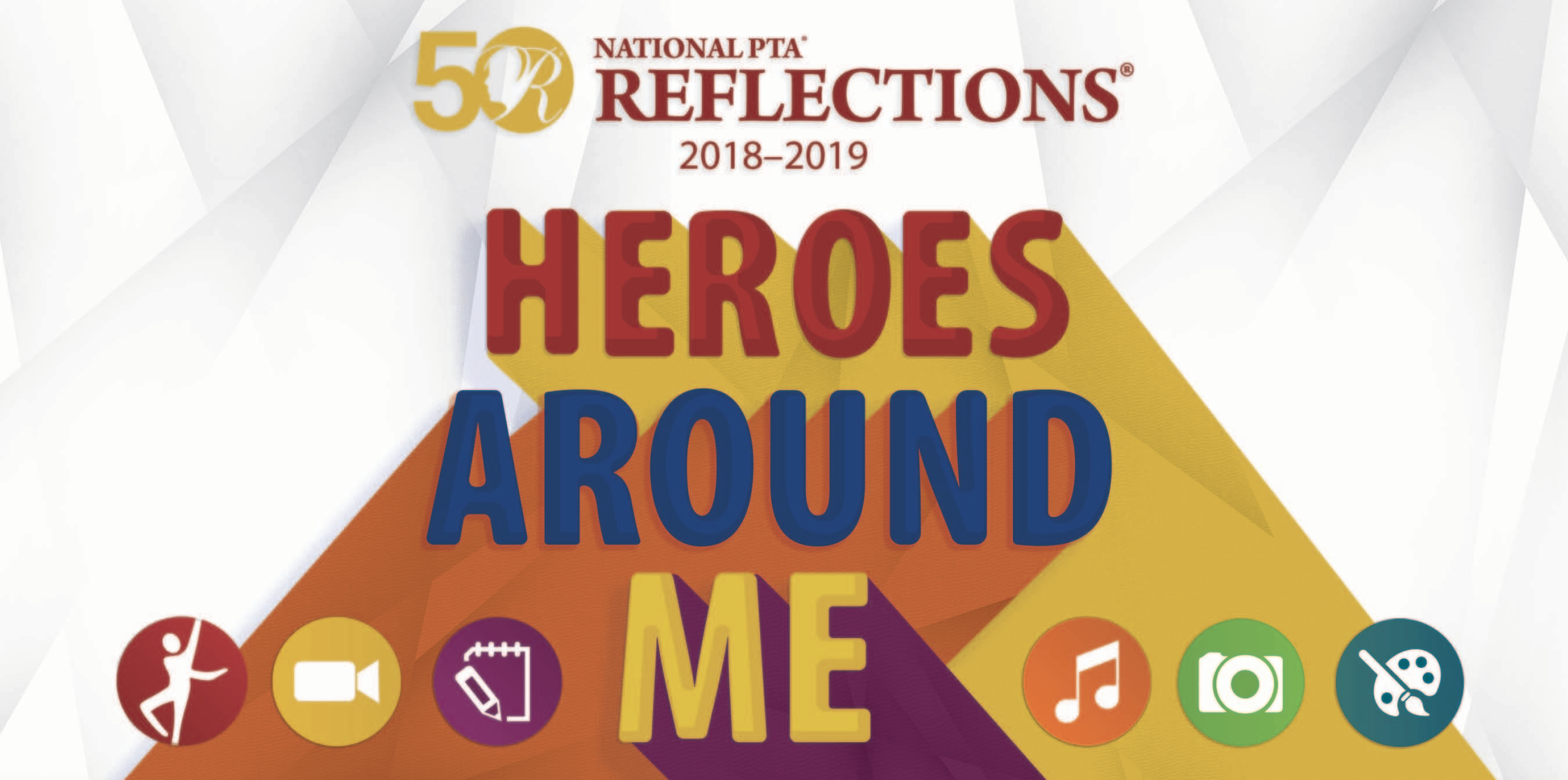 Dance ChoreographyFilm ProductionLiteratureMusic CompositionPhotographyVisual ArtsSubmit entries to the Main Office by3:30 Wednesday November 7, 2018See the PTSA web site for details or contact Crystal Nelson at crystalnelson103@gmail.com 